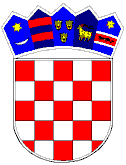 REPUBLIKA HRVATSKAVUKOVARSKO-SRIJEMSKA ŽUPANIJAOPĆINA TOMPOJEVCIOPĆINSKO VIJEĆEKLASA:021-05/18-04/3URBROJ:2196/07-02-19-2Tompojevci, 10. lipanj 2019.Na temelju članka 10. stavka 1. Zakona o plaćama u lokalnoj i područnoj (regionalnoj) samoupravi („Narodne novine“ broj 28/10) članka 29. Statuta Općine Tompojevci („Službeni vjesnik“ Vukovarsko-srijemske županije broj 05/13, 02/15, 05/16 i 02/18) a na prijedlog Općinskog načelnika, Općinsko vijeće Općine Tompojevci na 15. sjednici održanoj 10. lipnja 2019. godine donosiODLUKU O IZMJENI Odluke o koeficijentima za obračun plaće službenika i namještenika u Jedinstvenom upravnom odjelu Općine TompojevciČlanak 1.U Odluci o koeficijentima za obračun plaće službenika i namještenika u Jedinstvenom upravnom odjelu Općine Tompojevci  ("Službeni vjesnik" Vukovarsko-srijemske županije broj 29/18.) članak 3. mijenja se i glasi:„Koeficijenti za obračun plaće službenika i namještenika iz članka 1. ove Odluke određuju se unutar kategorije, potkategorije, razine potkategorije i klasifikacijskog ranga kako slijedi:Plaću službenika i namještenika u Jedinstvenom upravnom odjelu Općine Tompojevci čini umnožak koeficijenata i osnovice za obračun plaće, uvećan za 0,5% za svaku navršenu godinu radnoga staža, a najviše do 20%.Ostali članci Odluke ostaju nepromijenjeni.Članak 2.Plaće službenika i namještenika u Jedinstvenom upravnom odjelu Općine Tompojevci će se temeljem ove Odluke početi obračunavati počevši od obračuna za srpanj 2019. godine.Članak 3.	Ova Odluka stupa na snagu osmog dana od dana objave u „Službenom vjesniku“ Vukovarsko-srijemske županije.                                                                                                                 Predsjednik Općinskog vijeća                                                                                                                          Dubravko MartićRADNA MJESTA I. KATEGORIJERADNA MJESTA I. KATEGORIJERADNA MJESTA I. KATEGORIJERADNA MJESTA I. KATEGORIJERADNA MJESTA I. KATEGORIJER.B.POTKATEGORIJA RADNOG MJESTANAZIV RADNOG MJESTAKLASIF. RANGKOEFICIJENT1.GLAVNI RUKOVODITELJPROČELNIK JEDINSTVENOG UPRAVNOG ODJELA1.3,06RADNA MJESTA III. KATEGORIJERADNA MJESTA III. KATEGORIJERADNA MJESTA III. KATEGORIJERADNA MJESTA III. KATEGORIJERADNA MJESTA III. KATEGORIJER.B.POTKATEGORIJA RADNOG MJESTANAZIV RADNOG MJESTAKLASIF. RANGKOEFICIJENT2.REFERENTRAČUNOVODSTVENI REFERENT 11.2,203.REFERENTADMINISTRATIVNI TAJNIK11.2,084.REFERENTKOMUNALNI I POLJOPRIVREDNI REDAR11.1,90RADNA MJESTA IV. KATEGORIJERADNA MJESTA IV. KATEGORIJERADNA MJESTA IV. KATEGORIJERADNA MJESTA IV. KATEGORIJERADNA MJESTA IV. KATEGORIJERADNA MJESTA IV. KATEGORIJER.B.POTKATEGORIJA RADNOG MJESTANAZIV RADNOG MJESTARAZINAKLASIF. RANGKOEFICIJENT5.NAMJEŠTENIK II. POTKATEGORIJESPREMAČ2.13.1,46